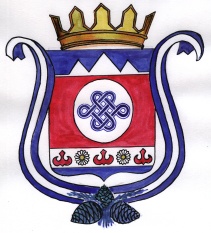 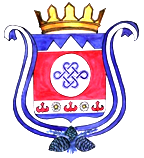  РЕШЕНИЕ                                                                                    ЧЕЧИМ      « 26» марта 2019 года  №  6/1с.ШыргайтаО внесении измененийи дополнений в Устав муниципального образованияШыргайтинское сельское поселениеРуководствуясь Федеральным законом от 06.10.2003 № 131-ФЗ «Об общих принципах организации местного самоуправления в Российской Федерации» Совет депутатов Шыргайтинского сельского поселенияР Е Ш И Л:1.Внести в Устав Шыргайтинского сельского поселения следующие изменения и дополнения:  1) пункт 15 статьи 4 изложить в следующей редакции:                                                              «15) участие в организации деятельности по накоплению (в том числе раздельному накоплению) и транспортированию твердых коммунальных отходов;»;   2) пункт 13 части 1 статьи 5 изложить в следующей редакции:                                                 «13) осуществление деятельности по обращению с животными без владельцев, обитающими на территории поселения»;  3) часть 1 статьи 5 дополнить пунктом 16 следующего содержания:                           «16) осуществление мероприятий по защите прав потребителей, предусмотренных Законом Российской Федерации от 07.02.1992 № 2300-I «О защите прав потребителей»;4)  часть 1 статьи 14 слова «Советом депутатов» заменить словами «представительным органом»;5) часть 5 статьи 14 изложить в следующей редакции:«5. Территориальное общественное самоуправление считается учрежденным с момента регистрации устава территориального общественного самоуправления уполномоченным органом местного самоуправления соответствующего поселения. Порядок регистрации устава территориального общественного самоуправления определяется уставом муниципального образования и (или) нормативными правовыми актами представительного органа муниципального образования. Территориальное общественное самоуправление в соответствии с его уставом может являться юридическим лицом и подлежит государственной регистрации а организационно-правовой форме некоммерческой организации;6) Часть 3 статьи 15 дополнить пунктом 2.1 следующего содержания:«2.1) проект стратегии социально-экономического развития поселения;»;7) В пункте 3 части 3 статьи 15 слова «проекты планов и программ развития поселения» исключить; 8) часть 2 статьи 22 дополнить абзацем вторым следующего содержания:                               «Решение об изменении численности депутатов не применяется к Совету депутатов, принявшему указанное решение.»;  9) Абзац первый части 8 статьи 33 изложить в следующей редакции:«8. Глава поселения вступает в должность на сессии Совета депутатов с принесением присяги не позднее семи календарных дней со дня выдачи ему избирательной комиссией удостоверения об избрании Главой поселения. Со дня вступления в должность вновь избранного Главы поселения  полномочия прежнего Главы поселения прекращаются.»;10) Пункт 9 статьи 34 изложить в следующей редакции:«9) представляет на утверждение Совету депутатов проект стратегии социально-экономического развития поселения;»;11) пункт 15 части 1 статьи 37 изложить в следующей редакции:                                                «15) участие в организации деятельности по накоплению (в том числе раздельному накоплению) и транспортированию твердых коммунальных отходов;»;  12) Часть 20 статьи 37 дополнить пунктами 20.1, 20.2 и 20.3 следующего содержания: «20.1. принятие решения о проведении эвакуационных мероприятий в чрезвычайных ситуациях и организация их проведения;                                                                                                 20.2. осуществление информирования населения о чрезвычайных ситуациях;                                20.3. содействие устойчивому функционированию организаций в чрезвычайных ситуациях;»13) Часть 3 статьи 38 изложить в следующей редакции:«3. Число членов избирательной комиссии поселения с правом решающего голоса составляет 6 (шесть) человек.»;14) Часть 3 статьи 40 изложить в следующей редакции:«3. Для замещения должности муниципальной службы требуется соответствие:1) квалификационным требованиям к уровню профессионального образования, стажу муниципальной службы или работы по специальности, направлению подготовки, которые установлены муниципальным правовым актом Администрации поселения;2) квалификационным требованиям к знаниям и умениям, которые необходимы для исполнения должностных обязанностей, установленным должностной инструкцией.Должностной инструкцией муниципального служащего могут также предусматриваться квалификационные требования к специальности, направлению подготовки.»;15) Часть 3 статьи 48 изложить в следующей редакции:«3. Муниципальные нормативные правовые акты, затрагивающие права, свободы и обязанности человека и гражданина, устанавливающие правовой статус организаций, учредителем которых выступает сельское поселение, а также соглашения, заключаемые между органами местного самоуправления, вступают в силу после их официального опубликования (обнародования).»16) часть 15 статьи 65 изложить в следующей редакции:                                                                «15. В случае, если Глава поселения, полномочия которого прекращены досрочно на основании указа Главы Республики Алтай, Председателя Правительства Республики Алтай об отрешении его от должности либо на основании решения Совета депутатов об удалении его в отставку, обжалует данные указ или решение в судебном порядке, досрочные выборы Главы поселения, избираемого на муниципальных выборах, не могут быть назначены до вступления решения суда в законную силу.». 2. Направить настоящее Решение  на государственную регистрацию в течение 15 дней со дня его принятия.3. Настоящее Решение, после его государственной регистрации, вступает в силу со дня его официального обнародования. Глава муниципального образования Шыргайтинское сельское поселение                                    А.В.Могулчин